TOYOTA GAZOO Racing vence as duas corridas da Stock Car em Tarumã com Camilo e BarrichelloEmbaixador da TOYOTA GAZOO Racing, Thiago Camilo é o novo líder do campeonato com 99 pontos, dois a mais que o vice-líder 
A TOYOTA GAZOO Racing teve um domingo praticamente perfeito na etapa de Tarumã, no Rio Grande do Sul, conquistando duas vitórias e também a liderança do campeonato de pilotos. Os triunfos foram de Thiago Camilo, novo líder na tabela, e Rubens Barrichello.“A primeira corrida pareceu sob controle, mas foi extremamente difícil, porque essa pista não permite o mínimo erro e você tem que ser rápido sem desgastar excessivamente os pneus. A equipe fez um trabalho fantástico nas duas corridas, o carro estava muito equilibrado, o domingo só não foi perfeito porque na primeira corrida tive que usar o botão de ultrapassagem para me defender o Felipe Fraga, que estava acionando o dele. Se eu tivesse mais botões para a segunda brigaria pelo pódio”, diz Camilo, que largou na pole e é embaixador da TOYOTA GAZOO Racing.Barrichello partiu para uma estratégia de privilegiar a corrida 2 com o Toyota Corolla e tudo funcionou como planejado pela equipe Full Time Sports. Barrichello largou em 19° e chegou na ponta.“Realmente, o Thiago e o Cesar estavam em outro patamar. Tivemos de inventar uma estratégia, e funcionou. Então fico feliz porque foi um fim de semana intenso“, diz Barrichello, que é o terceiro colocado no campeonato com 79 pontos.A TOYOTA GAZOO Racing ainda foi ao pódio com Cesar Ramos, segundo colocado na segunda prova. O piloto gaúcho ainda foi um dos maiores pontuadores do final de semana após ter sido o quarto colocado na prova 1. Apenas Camilo somou mais pontos.“Muito emocionante esse pódio em casa, com minha família no box e arquibancada torcendo por mim. Não acreditava que o carro melhoraria tanto trocando o pneu de apoio (direito). Já estava bom, ficou excelente, só não dava para segurar o ritmo do Rubinho porque ele estava com uma condição de pneus muito diferente. Ser o segundo maior pontuador do fim de semana é bom demais”, diz Cesar.A próxima etapa da Stock Car será disputada em 18 de junho em Cascavel (PR).Objetivos de Desenvolvimento SustentávelA divulgação deste material colabora diretamente para os seguintes Objetivos de Desenvolvimento Sustentável (ODS) da ONU: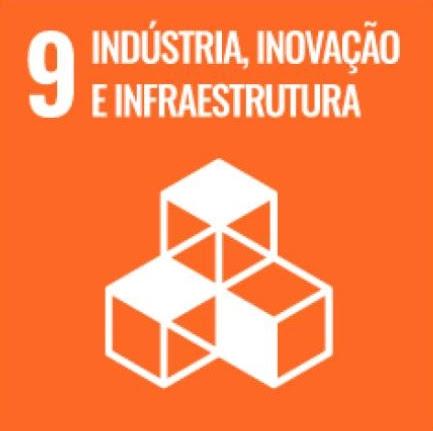 Sobre a Toyota do BrasilA Toyota do Brasil está presente no País há 65 anos. Possui quatro unidades produtivas, localizadas em Indaiatuba, Sorocaba, Porto Feliz e São Bernardo do Campo, todas no Estado de São Paulo, e emprega cerca de seis mil pessoas.A Toyota é a montadora líder em eletrificação no mundo: desde 1997 já foram comercializadas mais de 20 milhões de automóveis mais limpos, sejam modelos híbridos, híbridos flex, híbridos plug-in, 100% a bateria ou movidos a hidrogênio.Com o objetivo de impulsionar a eletrificação da frota de veículos no Brasil, em 2013, a Toyota lançou o primeiro veículo híbrido em nosso país, o Toyota Prius. Em 2019 a companhia foi além, inovando mais uma vez para oferecer o único híbrido flex do mundo – fabricado com exclusividade no mercado brasileiro –, o Corolla Sedã, e em 2021, o primeiro SUV híbrido flex do mercado, o Corolla Cross, também fabricado no País. Atualmente, já são mais de 55 mil carros eletrificados com a tecnologia híbrido flex em circulação pelo Brasil.Em 2020, lançou a KINTO, sua nova empresa de mobilidade, para oferecer serviços como aluguel de carros e gestão de frotas a uma sociedade em transformação. Também reforçou sua marca GAZOO, por meio de iniciativas que desafiam a excelência de seus veículos. Tem como missão produzir felicidade para todas as pessoas (Happiness for All) e, para tanto, está comprometida em desenvolver carros cada vez melhores e mais seguros, além de avançar nas soluções de mobilidade. Junto com a Fundação Toyota do Brasil, tem iniciativas que repercutem nos 17 Objetivos de Desenvolvimento Sustentável da ONU. Mais informações: www.toyota-global.com ewww.toyota.com.br.Mais informaçõesToyota do Brasil – Departamento de ComunicaçãoKelly Buarque – kbuarque@toyota.com.br Kessia Santos – kosantos@toyota.com.brLilian Assis - lassis@toyota.com.brRPMA Comunicaçãotoyota@rpmacomunicacao.com.br Guilherme Magna – (11) 98600-8988Leonardo de Araújo – (11) 96084-0473Tel.: (11) 5501-4655Site RPMA Comunicação 

RF1 Jornalismo – TOYOTA GAZOO Racing (Motorsports)Luiz Felipe Chaguri - 11.97695.7186 
felipe@rf1jornalismo.com.brRodrigo França - 11.98295.1208 
rodrigo@rf1jornalismo.com.br